第十四章单元知识点测试卷  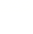 （时间:60分钟 分值:100分）   选择题（每题3分，共36分）   一支蜡烛在燃烧过程中，它的												（  ）  质量变小，比热容变小，热值变小        B.质量变小，比热容变小，热值不变  C.质量不变，比热容不变，热值变小        D.质量变小，比热容不变，热值不变  答案：D 解析：比热容和热值是物质的特性与物体的 m和v无关.  题型：选择题难易度：  较易知识点：  比热容,热机下列三个数值4.6×107 J/kg、0.8×103 kg/m3、2.1×103 J/（kg·℃）各表示煤油的一个特性，这三个数值依次表示的是煤油的								（  ）  比热容、密度、热值               B.密度、热值、比热容  C.密度、比热容、热值               D.热值、密度、比热容 答案：D 解析：由数值单位可知依次是热值，密度，比热容.  题型：选择题难易度：  容易知识点：  物理量及其单位内燃机的一个工作循环是由四个冲程组成的，图中表示做功冲程的是					（  ）   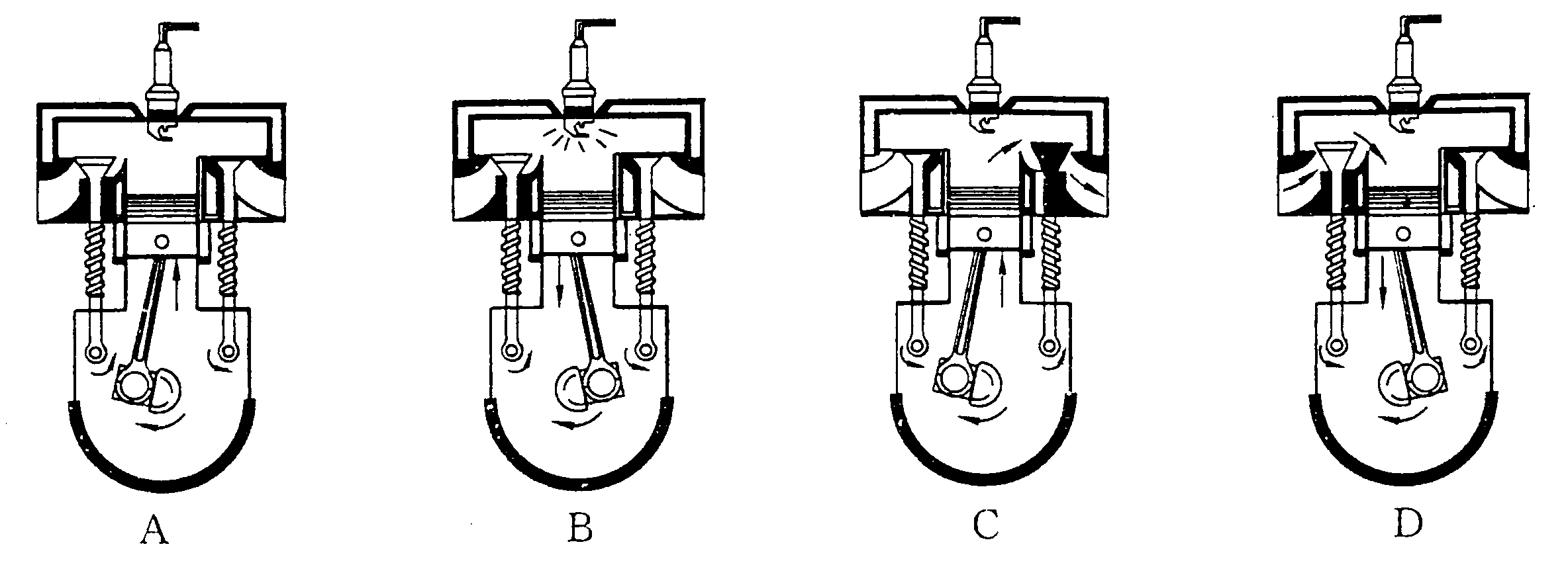 答案：B 解析：看箭头气体进入气缸的是吸气冲程，箭头有气体从出气阀门排出为排气冲程，两门都关闭时曲轴向上压缩气体为压缩冲程，反之另一个为做功冲程.题型：选择题难易度：  容易知识点：  热机质量为3千克的石油，用去1/3后，剩下的石油					（  ）  比热变为原来的2/3，热值不变         B.比热不变，热值变为原来的2/3  C.比热和热值均变为原来的2/3           D.比热和热值都不变答案：D  解析： 热值仅与物质种类有关，比热容也是.题型：选择题难易度：  容易知识点：  比热容,热机效率  5.关于燃料的热值，下列说法中正确的是					（  ）  A.燃料的热值与燃料的燃烧程度有关       B.燃料的热值与燃料的多少有关  C.燃料的热值与燃料的种类有关           D.燃料的热值与以上三个因素有关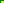 答案：C 解析：热值是物质固有属性与燃烧程度和燃料多少无关.  题型：选择题难易度：  容易知识点：  热机效率在汽油机工作的四个冲程中，实现机械能转化为内能的冲程是		（  ）  吸气冲程      B.压缩冲程        C.做功冲程         D.排气冲程  答案：B   解析：压缩冲程是机械能转化为内能的冲程.题型：选择题难易度：  容易知识点：  热机如图所示，金属制成的汽缸中装有柴油与空气的混合物，有可能使汽缸中柴油达到燃点的过程是                                                   （  ） A.迅速向里推活塞                     B.迅速向外拉活塞  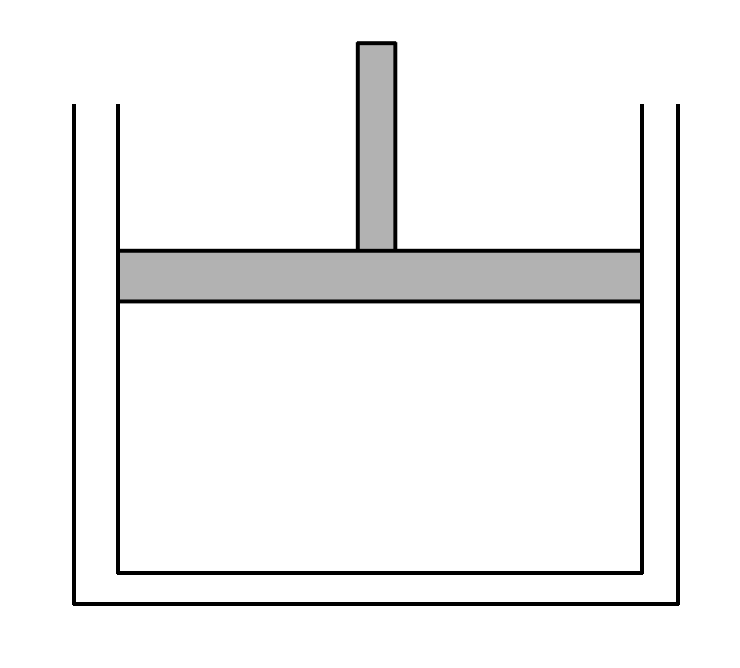 C.缓慢向里推活塞                      D.缓慢向外拉活塞答案：A   解析：迅速向里推活塞，压缩空气，对其做功，内能增大.  题型：选择题难易度：  较易知识点：  热机,内能有轨电车在平直的轨道上行驶时，它消耗的电能主要转化为				（  ）  机械能                  B.光能             C.化学能          D.内能  答案：A   解析：有轨电车在行驶时，具有的能量是机械能.题型：选择题难易度：  容易知识点：能量的转化和守恒9.下面事例中属于机械能转化为内能的是						（  ）  A.火药的燃气把子弹从枪膛中射出                   B.电流通过白炽灯发光  C.古人用钻木的方法取火                           D.自由落体的石块 单元知识点测试卷      答案：C   解析：A是内能转化为机械能，B是机械能转化为光能和热，D是重力势能转化为动能题型：选择题难易度：  一般知识点：能量的转化和守恒下列现象中属于内能转化为机械能的是			（  ）  木柴燃烧发光和放热                 B.自由摆动的秋千，摆动幅度越来越小  C.用水冷却汽车发动机                 D.火药的燃气把子弹推出枪膛  答案：D   解析：A是化学能转化为光能和内能;B是因为受摩擦力的作用;C是因为水的比热容大.题型：选择题难易度：  容易知识点：能量的转化和守恒火力发电是间接利用太阳能，在回答太阳能如何转化为电能的问题时用到下面的5句话:①水蒸气发生液  化、凝华等物态变化;②太阳向空间辐射能量使江河湖泊中的水蒸发;③形成水位差;④以雨雪形式落回大  地;⑤发电机将水的动能转化为电能.合理的表达顺序应为								（  ）  ②①④③⑤           B.①④②③⑤                   C.②③①④⑤               D.②④①③⑤ 答案：A 解析：根据题意可得出答案.题型：选择题难易度：  一般知识点：能量的转化和守恒火力发电厂进的是“煤”，出的是“电”，在这个过程中能量的转化过程是	（  ）  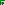 化学能→内能→机械能→电能          B.化学能→重力势能→动能→电能  C.机械能→内能→化学能→电能        D.内能→化学能→机械能→电能   答案：A 解析：燃料在锅炉中燃烧加热水使其变成蒸汽，是化学能转变为内能，蒸汽压力推动汽轮机旋转，热能转换成机械能，然后汽轮机带动发电机旋转，将机械能转变成电能.题型：选择题难易度：  一般知识点：能源家族填空题（每空1分，共21分）   木炭的热值是3.4×107 J/kg，完全燃烧500 g木炭能放出      J的热量.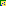 答案：1.7×107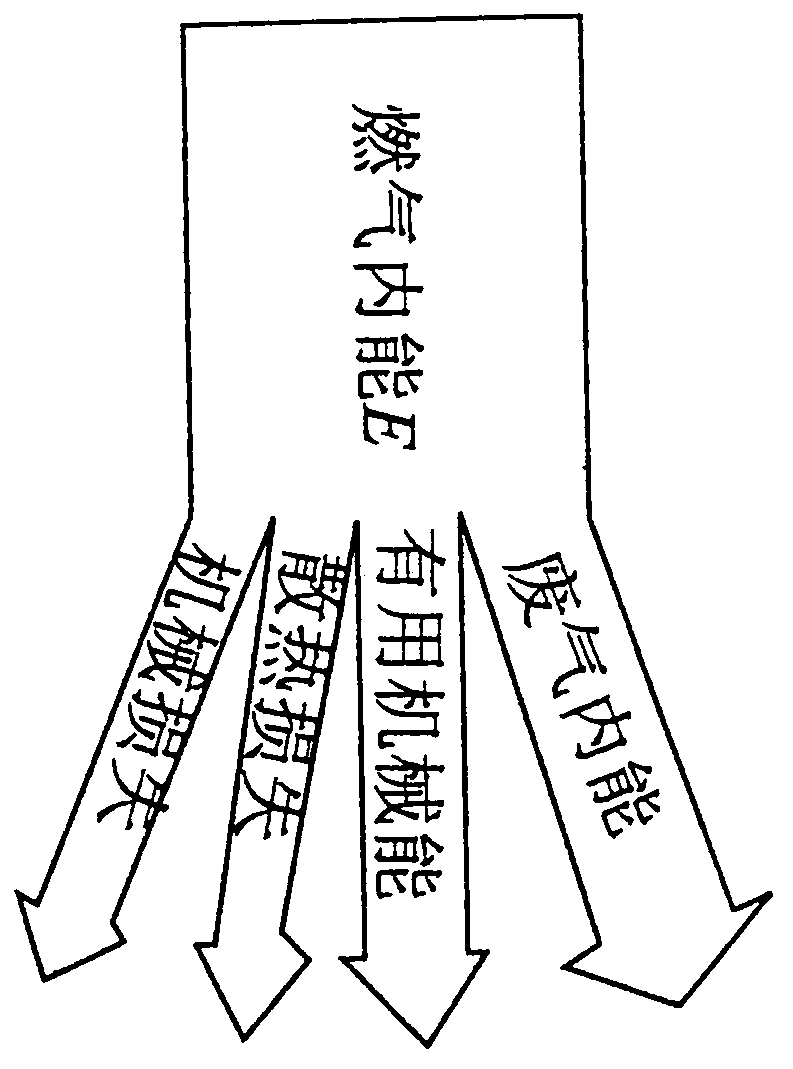 解析：Q=mq=0.5×3.4×107 J =1.7×107J题型：填空题难易度：  容易知识点：   热机效率内燃机的大量使用，促进了社会的进步，使人们享受到了现代文明，但在使用内燃机同时又给人类带来了污染，这主要是指           污染和           污染.在内燃机工作过程中，由如图所示的内燃机能流图可以看出，它的能量损失所占的百分之比是:废气内能35%，散热损失30%，机械损失10%，则内燃机的热机效率是                  .我们在有效利用能源的同时，也必须重视保护环境.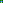 答案：	大气 噪声 25%解析：内燃机使用时产生噪声和尾气，造成大气污染和噪声污染；由图可知，内燃机有用机械能=1-35%-30%-10%=25%题型：填空题难易度：  较易知识点：  热机效率在我国实施的“西气东输”工程中，西部地区的天然气被输送到缺乏燃料的东部地区.天然气与煤相比，从热学角度分析，它突出的优点是            .（天然气、煤的热值分别是0.54×108 J/kg，3×107 J/kg）答案：热值大、污染小解析：天然气的热值大，燃烧不产生污染气体题型：填空题难易度：  容易知识点：热机效率现有汽油500 g，热值是4.6×107 J/kg;若燃烧一半，剩余汽油的热值是         J/kg.答案：4.6×107解析：热值是物质的一种特性，与质量无关题型：填空题难易度：  容易知识点：  热机效率在试管里装入一些水，用软木塞塞住，加热使水沸腾，水蒸气会把木塞冲开.水蒸气膨胀会对软木塞     ，  消耗了水蒸气的一部分     能，转化为软木塞的     能.答案：做功  内  机械解析：水蒸气对木塞做功，内能转化为机械能，自身内能减小题型：填空题难易度：  较易知识点：  内能以下几种现象中是如何进行能量的转移和转化的?  给电炉子通电，电炉丝发红:                                                               ;  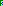 在砂轮上磨刀会磨出火星:                                                                ;  晒太阳感觉暖和:                                                                        .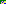 答案：①电能转化为内能 ②机械能转化为内能 ③内能的转移解析：（1）用电器通电时发热，电能转化为内能（2）客服摩擦做功，机械能转化为内能（3）热传递的本质是内能的转移题型：综合题难易度：  一般知识点：能量的转化和守恒西瓜里的糖可以被发酵成为酒精，据估计，每吨被废弃的西瓜大约可以制造26 L酒精，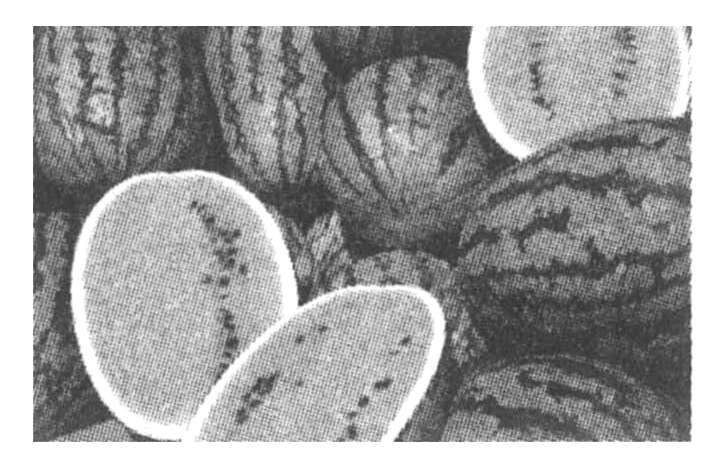 即可以产生          kg的酒精，这些酒精完全燃烧可以提供         J的热量，这些热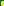 量可以把            kg的20℃水加热到100℃.［已知酒精的密度为0.8×103 kg/m3，酒精的热值为3.0×107 J/kg，水的比热容为4.2×103 J/（kg·℃）］答案：20.8  6.24×108  1.9×103解析：产生酒精质量m酒精=ρ酒精V=0.8×103×26×10-3kg=20.8kg酒精完全燃烧放热Q=m酒精q=20.8×3.0×107 J=6.24×108J题型：填空题难易度：  一般知识点：密度,热机的效率,比热容20.在使用打气筒时，筒壁下部会发热，主要原因是     能转化为     能，筒内空气内能增加，是通过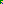            使筒壁内能增加.答案：机械  内  热传递解析：使用打气筒时，对空气做功和克服摩擦做功，机械能转化为内能；筒壁下部会发热是热传递题型：填空题难易度：  较易知识点：  内能为了保证学生饮水卫生，学校决定为学生供应开水.工人师傅用锅炉将300 kg、20℃的水烧开（在标准大气  压下），这些水要吸收      J的热量.而实际烧了10 kg的无烟煤，这些煤完全燃烧放出      J的热  量.锅炉的效率约是      .［ c水=4.2×103 J/（kg·℃），q煤=3.4×107 J/kg］答案：1.008×108  3.4×108  29.6%解析：本题考查热量的计算.计算热量的多少，要根据题意准确选用公式，计算锅炉内水温升高吸收的热量Q吸= c水m（t-t0）=4.2×103 J/（kg·℃）×300 kg×（100℃-20℃）=1.008×108 J，  计算燃料完全燃烧释放的热量 Q放= m煤q煤=10 kg×3.4×107 J/kg=3.4×108 J.燃料燃烧释放的热量不能全部被水吸收，锅炉存在热量转换的效率，热量转换的效率η=×100%=29.6%题型：填空题难易度：  较难知识点：   比热容,热机效率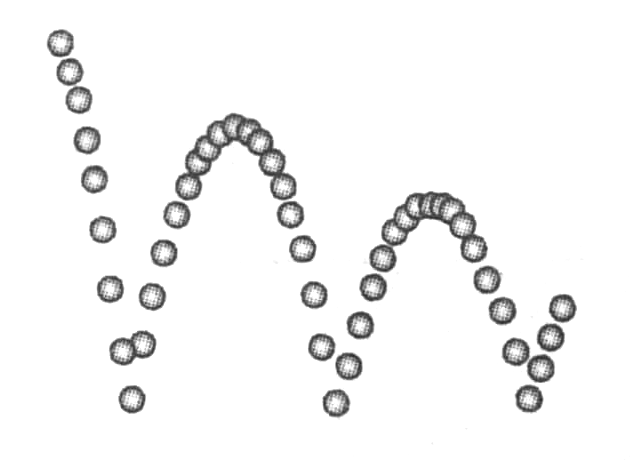 简答题（每题10分，共20分）    22.如图所示的网球掉到地上会跳起，但是越跳越低，试回答下面两个问题:  网球从高处下落、触地变形、恢复形状反弹的三个连续过程中，机械能分别是怎么转化的?  从能量转化角度分析网球为什么会越跳越低?   答案：（1）网球从高处下落时，重力势能转化为动能;触地变形的过程，动能转化为弹性势能;恢复形状反弹的过程，弹性势能转化为动能.  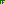 （2）网球在弹跳过程中，机械能不断转化为内能而逐渐损耗，所以网球会越跳越低，最后停止跳动.解析：（1）下落时重力势能转化为动能;触地变形的过程，动能转化为弹性势能;恢复形状反弹的过程，弹性势能转化为动能.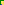 碰撞时损失机械能，所以网球会越跳越低题型：综合题[来源:Z§xx§k.Com]难易度：  一般知识点：机械能及其转化达·芬奇是意大利著名的画家，他曾经设计了一个“永动机”，如图所示，他设计时认为右边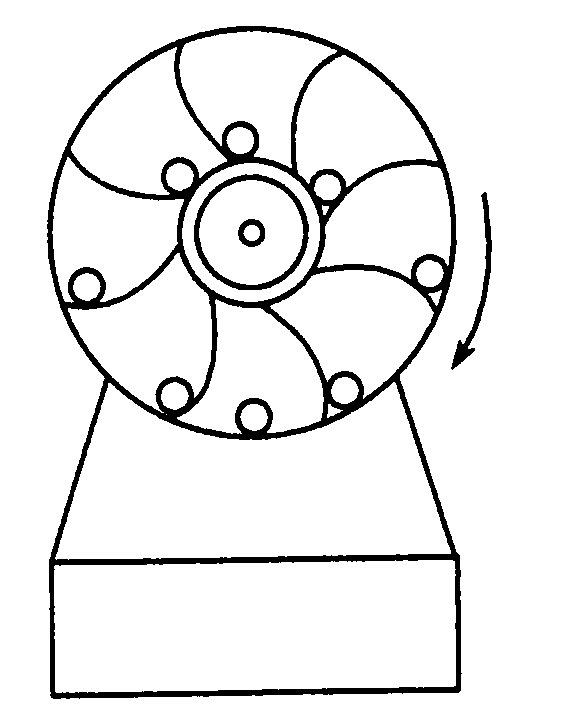 的钢球比左边的钢球离轮心更远些，在两边不均衡的作用力下，轮子会沿箭头方向转动不息.你[来源:Zxxk.Com]认为达·芬奇的“永动机”能永远转动吗?说明你的判断理由.        答案：不能永远转动.因为机器在转动过程中，克服空气阻力及摩擦要消耗机械能，使原有的机械能越来越少，机器的转动会逐渐减慢，最终停止下来.解析：摩擦力总是存在，机械能转化为内能，机械能减小，最终停止下来题型：综合题难易度：  一般知识点：能量的转化和守恒四、计算题（24题5分，25题、26题各9分，共23分）   24.完全燃烧10 g酒精放出的热量若全部被水吸收，可使1标准大气压下，1 kg 30℃的水温度升高多少?（酒精的热值为3.0×107 J/kg）.  答案：解:  Q放=m酒精q =0.01 kg×3.0×107 J/kg=3×105 J   Q放=Q吸=cm水（t-t0）t-t0==≈71.4℃  ∵标准大气压下30℃水升高70℃时已沸腾，水沸腾后温度不会再升高，所以水温只能升高70℃.[来源:学|科|网]解析：先计算酒精燃烧放出的热量，在根据Q=cm△t计算水升高的温度题型：计算题难易度：  一般知识点：比热容,热机效率用烟煤烧水时，将10 kg的水从20℃加热到100℃，燃烧了1.4 kg的烟煤.水的比热容是4.2×103 J/（kg·℃），烟煤的热值约为3×107 J/kg.试求:  水吸收的热量是多少?  （2）1.4 kg的烟煤完全燃烧放出的热量是多少?  实际上烟煤未完全燃烧.若水吸收的热量是烟煤放出热量的8.4%，那么烟煤实际放出的热量是多少?  答案：解: （1）水吸收的热量为Q吸=cm（t- t0）=4.2×103 J/（ kg·℃）×10 kg×（100℃-20℃）=3.36×106 J  烟煤完全燃烧放出的热量为Q放=mq =1.4 kg×3×107 J/kg=4.2×107J  [来源:学&科&网Z&X&X&K]因为η=，所以 Q放′==4×107 J解析：（1）根据Q=cm△t计算水吸收的热量（2）根据Q=mq计算燃烧完全放出的热量（3）根据效率计算燃料实际放出的热量题型：计算题难易度：  一般知识点：比热容,热机效率液化石油气的热值高达4.6×107 J/kg，一些不法商贩为牟取暴利，常将液化石油气与价格低廉、热值仅为2.9×107 J/kg的二甲醚混合装入钢瓶内销售给客户.常州市质监局对某液化石油气站销售的瓶装燃气进行检测:将质量为100 kg、初始温度为31℃的水装入容器内，用高效炉灶燃烧瓶内燃气加热容器中的水直至100℃恰好沸腾，瓶内燃气消耗了0.84 kg.通过高效炉灶，水能吸收燃气完全燃烧释放热量的75%.已知水的比热容为 c水=4.2×103 J/（kg·℃），问:  瓶内燃气的热值是多少?  该液化石油气站销售的瓶装液化石油气有无掺混二甲醚? [答案：解: （1）水吸收的热量是:Q吸=cm（t-t0）=4.2×103 J/（kg·℃）×100 kg×（100℃-31℃）=2.9×107 J  0.84 kg燃气放出的热量是:   Q放==3.87×107 J  燃气的热值是:   q==4.6×107 J/kg  由于该种燃气的热值 q =4.6×107 J/kg等于液化石油气的热值，故该液化气站销售的瓶装液化石油气没有掺混二甲醚.解析：（1）依次计算水吸热、燃气燃烧放热，再根据Q=mq计算热值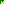 （2）通过实际计算的热值和真实液化石油气的热值比较，判断是否掺混二甲醚题型：计算题难易度：  一般知识点：比热容,热机效率